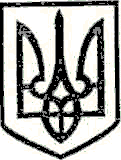 УКРАЇНАМАРКІВСЬКА РАЙОННА ДЕРЖАВНА АДМІНІСТРАЦІЯЛУГАНСЬКОЇ ОБЛАСТІР О З П О Р Я Д Ж Е Н Н Яголови районної державної адміністрації«25» травня 2018 р.                           Марківка                                              № 165Про залучення шкільногоавтобуса для поїздки учасників фестивалю «Луганськ – це Україна»до м. СєвєродонецькаКеруючись ст. 22 Закону України «Про місцеві державні адміністрації», ст. ст. 6, 65 Закону України «Про освіту», керуючись Положенням про порядок використання шкільних автобусів, затвердженого рішенням Марківської районної ради від 24.05.2017 № 15/2, згідно з листом Луганської обласної державної адміністрації від 22.03.2018 № 6/31-2878 та робочим планом проведення обласного фестивалю «Луганськ – це Україна», присвяченому 80-річчю утворення Луганської області, з метою забезпечення транспортом учасників:Відділу культури райдержадміністрації (Богдашка О.І.):Організувати участь дитячих танцювальних колективів в заході зі встановлення рекорду України (за списком, що додається).Відповідальність за безпеку життя і здоров’я дітей під час перевезення та проведення заходу покласти на супроводжуючих осіб.Відділу освіти райдержадміністрації (Бородавка А.С.) 02.06.2018 року направити шкільний автобус АС-Р-4234 «Мрія» ВВ 09-94 СХ (водій Горобцов Сергій Миколайович), закріплений за Марківською гімназією, для організації поїздки дитячих танцювальних колективів на обласний фестиваль  за маршрутом смт Марківка - м. Сєвєродонецьк до місця проведення заходу і у зворотному напрямку.3. Контроль за виконанням цього розпорядження покласти на першого заступника голови райдержадміністрації Цовму О.О.Голова районноїдержавної адміністрації                                                                 І. А. Дзюба                                                                                        Додаток 								 до розпорядження голови 								 Марківської районної  державної адміністрації Луганської області від «25» травня 2018 р. № 165  Списокучасників хореографічного колективу Центру дитячої творчостіШ….О…М….К….Р….М…..Г….О….Списокучасників танцювального колективу «Арт-клуб» Ліснополянського сільського Будинку культуриД…Б….Є….К….С…С….Ш….К….Керівник апарату райдержадміністрації                                                           К. М. Тищенко